                                        Chránime si svoju obec a jej okolie                         3.DMeno a priezvisko: ...................................Ochrana životného prostredia je pre ľudí veľmi dôležitá. Ochraňovať môžeme napríklad rastliny, živočíchy, vzduch a pôdu. S ochranou prírody a životného prostredia môže začať každý – doma a v blízkom okolí. Prírodu a životné prostredie môžeme chrániť nielen vo svojej obci, ale aj mimo nej. V súčasnosti sa obyvatelia obcí začínajú čoraz viac starať o životné prostredie. Šetria energiou, vodou, vysádzajú stromy, separujú odpad, upratujú okolie svojich domov i obec.Separujeme podľa farieb:PAPIER (modrá): papier, noviny, časopisy, letáky, škatule, papierové obaly, vrecká a tašky, knihyPLASTY (žltá): fľaše, tégliky, plastové vrecká a fólie, obaly z kozmetických, čistiacich prostriedkovSKLO (zelená): nevratné obaly zo skla, sklené nádoby, tabuľové sklo, sklené črepyKOVY (červená): kovové obaly, konzervy, alobal, plechovky, kovové uzávery1. Krúžky v obrázkoch vyfarbi podľa slov, ktoré ich pomenúvajú.rastliny (červenou), živočíchy (žltou), pôda (zelenou), vzduch (modrou), voda (hnedou)2. Rozdeľ odpad do správnych kontajnerov: časopis, obal z trvanlivého mlieka, fľaša od oleja, obal konzervy, sklená fľaša, šupky z banánov.Menší kvíz/zakrúžkuj správnu odpoveď1. Ochrana životného prostrediaa) nie je dôležitáb) je dôležitác) je veľmi dôležitá2. Ľudia môžu ochraňovaťa) rastliny a živočíchyb) rastliny, živočíchy, pôdu, vzduch a voduc) vodu a vzduch3. Plastový odpad separujeme doa) žltej nádobyb) modrej nádobyc) zelenej nádoby4. Papierový odpad separujeme doa) modrej nádobyb) červenej nádobyc) žltej nádoby5. Sklenený odpad patrí doa) červenej nádobyb) žltej nádobyc) zelenej nádoby6. Do červenej nádoby patría) sklob) kovc) papier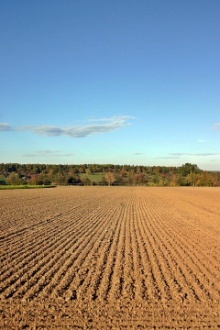 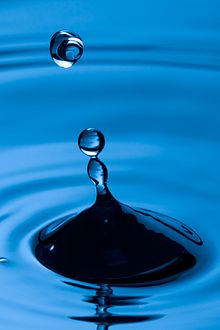 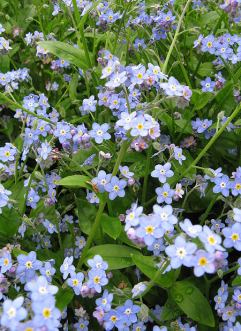 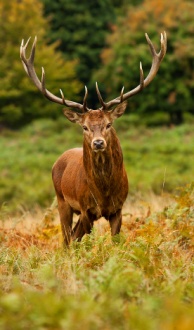 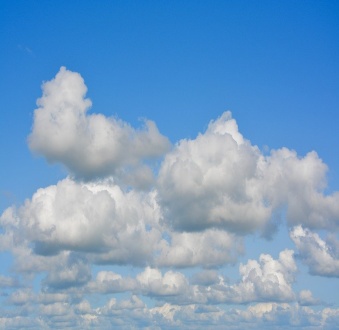 PAPIERPLASTSKLOKOVYKOMUNÁLNYODPAD